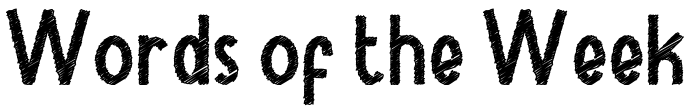 ReceptionAutumn 2 Week 2To support your child with their word reading, each week we will be sending home a list of the focus sounds/words that your child has been learning in school in addition to their reading books. Please spend time practising these sounds/words at home.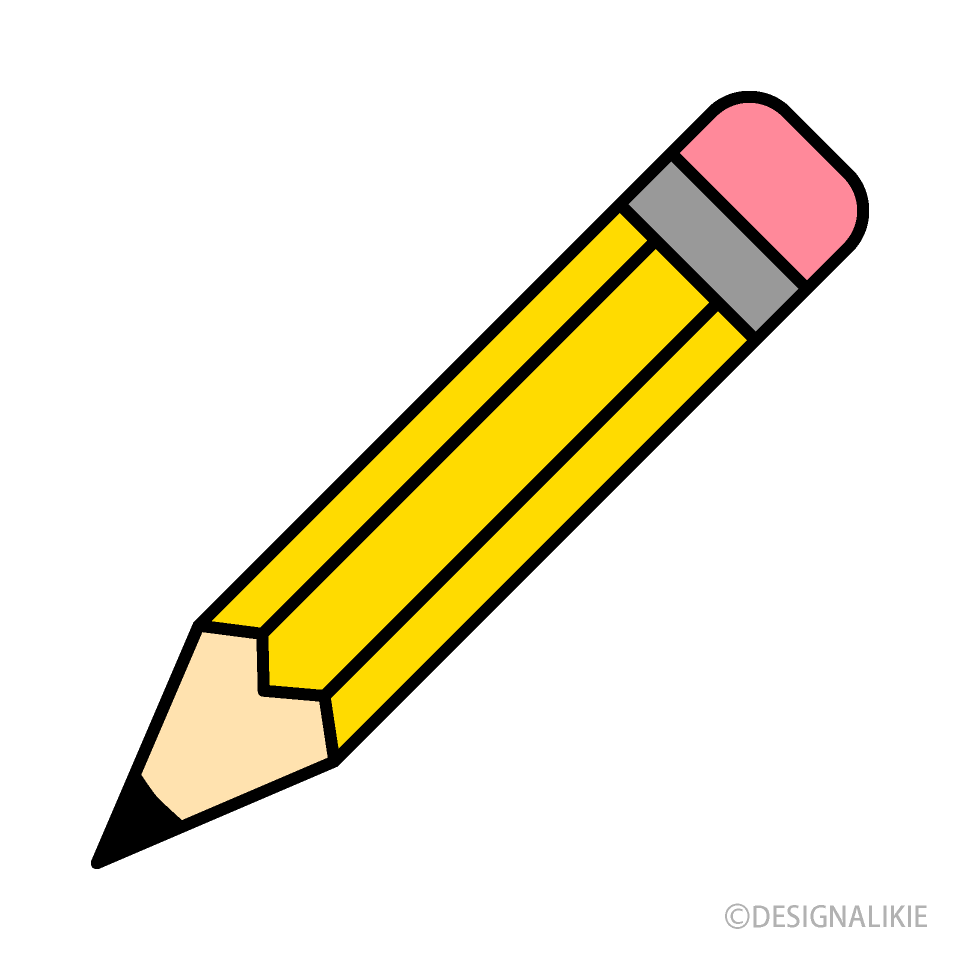 To support your child with their word reading, each week we will be sending home a list of the focus sounds/words that your child has been learning in school in addition to their reading books. Please spend time practising these sounds/words at home.To support your child with their word reading, each week we will be sending home a list of the focus sounds/words that your child has been learning in school in addition to their reading books. Please spend time practising these sounds/words at home.We have learnt the sounds:v  w  x  yWrite - Practise your letter formation: v v v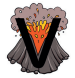 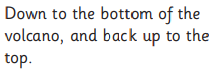  w w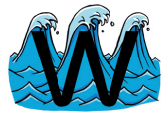 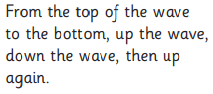  x x x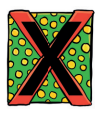 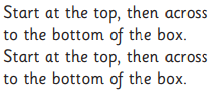  y y y y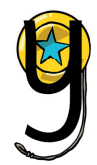 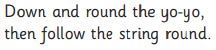 Write - Practise your letter formation: v v v w w x x x y y y yWe have learnt to blend the words:vanvetwetwigwagfoxsixboxyesyumyapWrite - Practise your letter formation: v v v w w x x x y y y yWrite - Practise your letter formation: v v v w w x x x y y y yWe learnt the tricky words: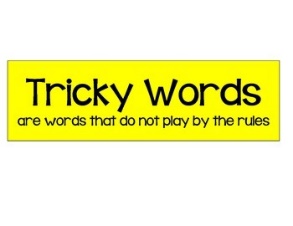 and  has  his  herWrite - Practise your letter formation: v v v w w x x x y y y yWrite - Practise your letter formation: v v v w w x x x y y y yScan this code using a phone or IPad to watch helpful videos and find downloadable resources linked to the sounds.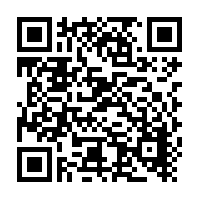 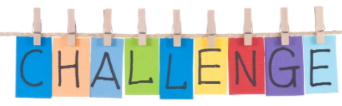 Ask a grown up to read out each of the words to you. Can you hear the sounds and write them to spell each word?Ask a grown up to read out each of the words to you. Can you hear the sounds and write them to spell each word?Please use https://www.phonicsplay.co.uk/ to further reinforce phonics at home. We have been learning phase 2.Username: westhampsteadPassword: phonics21Username: westhampsteadPassword: phonics21